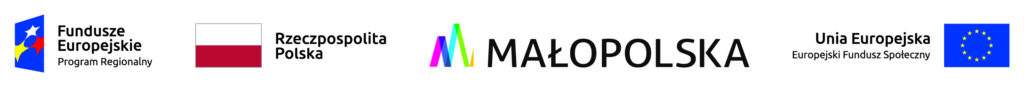 Lista rankingowa oceny wniosków o przyznanie wsparcia finansowego w ramach IX naboru do projektu ,,Nowy Start III” w Agencji Rozwoju Małopolski Zachodniej S.A.07.06.2022 r.Lp.numer wnioskul. punktów 1 oceniającyl. punktów 2 oceniającyśrednia l. punktów129/54/NSIII/ARMZ919291,5